How to create a MLA formatted documentFrom the Start menu, choose New Microsoft Word Document.  When the dialogue box opens, select Blank Document.  The alternate method is to go to Programs, Microsoft Office, Microsoft Word.  Once the Word document opens, complete the following steps to format your paper MLA style:A MLA style paper has a 1-inch margin, is double-spaced, with no extra space before or after paragraphs, and uses Times New Roman, size 12, font style.Setting up your Blank Document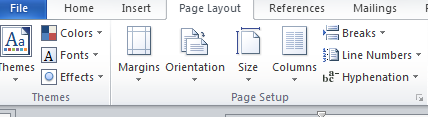   Go to the Page Layout1 tab.  Select Margins2, click on Normal.  Click on Orientation3 and make sure you have selected Portrait.Double-space your DocumentOn the Home tab, go to the Paragraph group and click on the line spacing option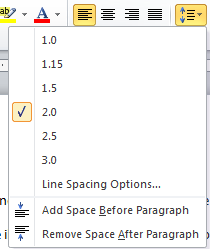 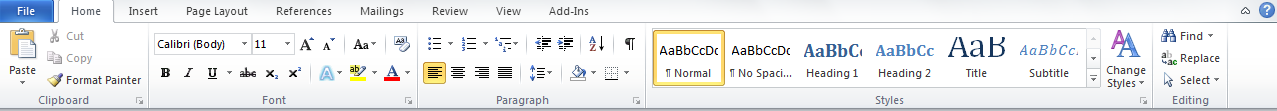 	Line spacing			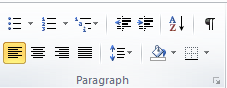 You need to select the down arrow, click on 2.0 for double spacing.  Remember to remove space before and after paragraphs.Font Style and SizeChange the font to Times New Roman, size 12To change the font style, select the down arrow next to the type of Font on the Home tab.  Scroll down until you get to Times New Roman or start typing in Times and TNR will appear.  Click on the down arrow next to the size (number) and select 12.  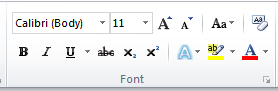 Inserting a Page NumberGo to the insert tab.  Select Page number.  You will find this under the Header & Footer section. 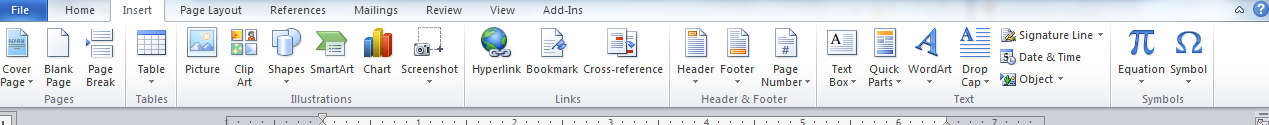 Once you click on page number, select “Top of Page,” Plain Number 3.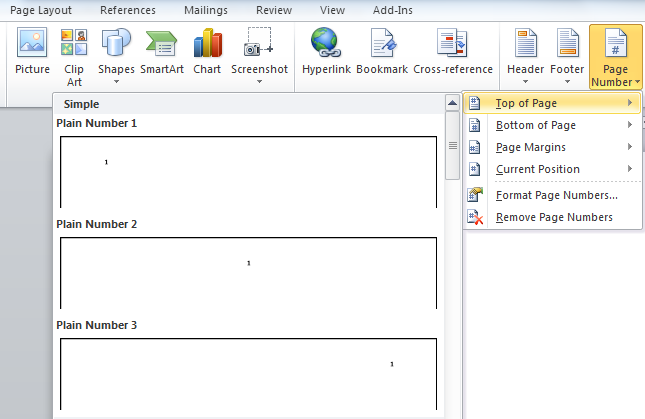 The page number is on the right side.  Simply type your last name and hit the space bar to put a space between your last name and the page number.  Highlight the text and change the font to Times New Roman, size 12 because it will default to Calibri, size 11.  To close the header, double click on the page OR go back to the Insert tab and select Close HEADER AND FOOTER. 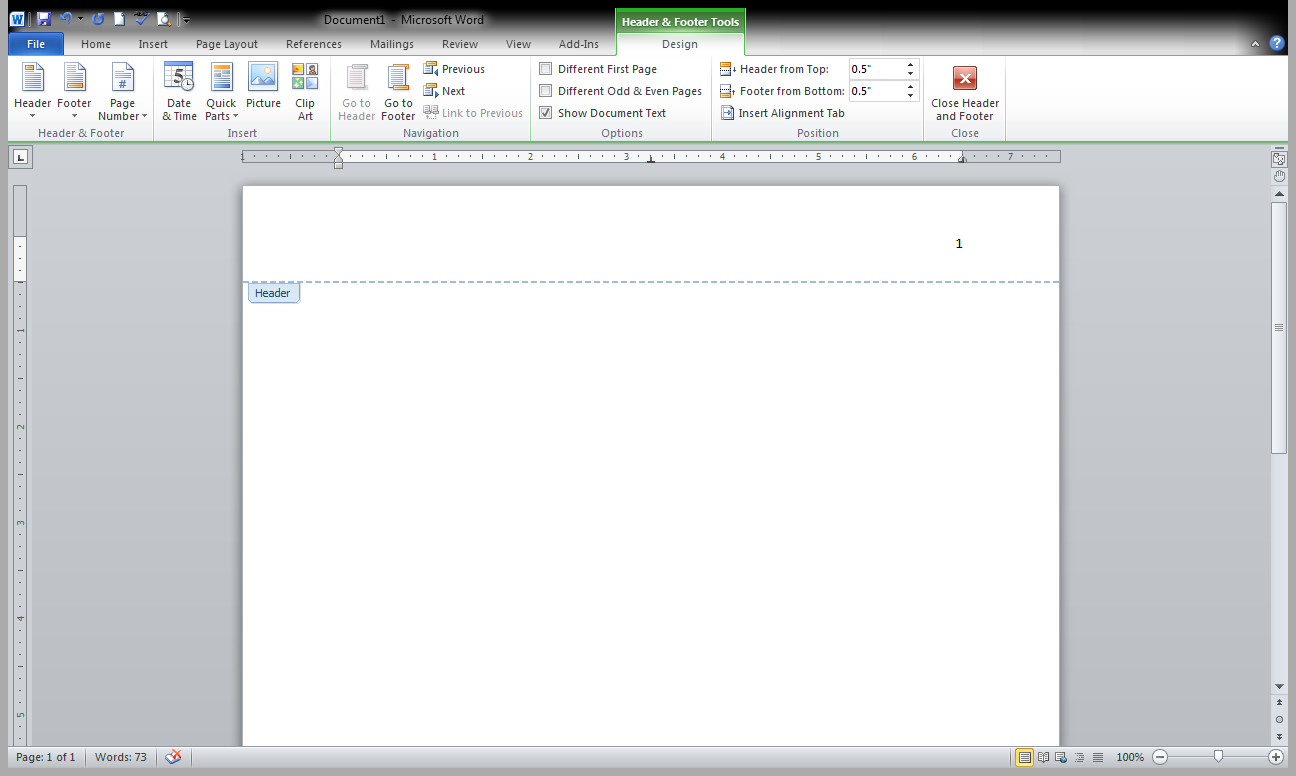 Now that most of your paper is set up, it is time to type the heading for the first page of your document.The heading for your paper:Start at the top of the page.  Type the following: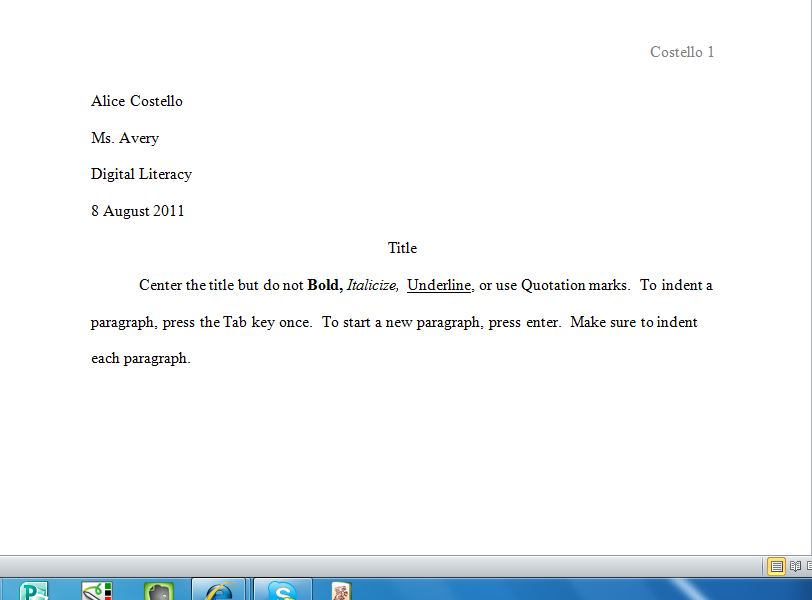 Your first and last nameYour teacher’s nameName of the classDay Month Year